         2ο ΓΥΜΝΑΣΙΟ ΚΑΡΔΙΤΣΑΣΤαχ. Διεύθυνση : Ν. Τεμπονέρα 5 ΚαρδίτσαΤαχ. Κώδικας :  43131Πληροφορίες:  Παλαιοχωρίτης ΑριστείδηςΤηλέφωνο & Fax : 2441023976http : //2gym-kardits.kar.sch.grΕmail : mail@2gym-kardits.kar.sch.grΘΕΜΑ: «Πρόσκληση εκδήλωσης ενδιαφέροντος με κλειστές                προσφορές για τη διοργάνωση σχολικής εκδρομής»                                 ΣΧΕΤ: 33120/ΓΔ4/06-03-2017(ΦΕΚ τεύχος Β’ 681/06-03-2017)Ο Διευθυντής του 2ου Γυμνασίου Καρδίτσας προκηρύσσει την εκδήλωση ενδιαφέροντος με κλειστές προσφορές για τη διοργάνωση τριήμερης εκπαιδευτικής επίσκεψης στο πλαίσιο προγραμμάτων σχολικών δραστηριοτήτων της Β΄ Γυμνασίου σε Ναύπλιο-Μυκήνες-Ύδρα-Σπέτσες-Επίδαυρο.Παρακαλούμε να μας αποστείλετε μέχρι την Πέμπτη 20-2-2020 και ώρα 10:30 π.μ. στο σχολείο μας με οποιοδήποτε τρόπο, κλειστή προσφορά. Εκπρόθεσμες προσφορές δεν θα ληφθούν υπόψη. Μαζί με την προσφορά θα πρέπει να υποβληθεί υπεύθυνη δήλωση ότι το πρακτορείο διαθέτει ειδικό σήμα λειτουργίας, το οποίο βρίσκεται σε ισχύ.Στην προσφορά θα πρέπει να περιλαμβάνονται τα ακόλουθα:Το λεωφορείο να είναι στη διάθεσή μας για την πραγματοποίηση όλων των προγραμματισμένων μετακινήσεων κατά τη διάρκεια της εκδρομής αλλά και τυχόν απρόβλεπτων αλλά αναγκαίων που πιθανώς να προκύψουν. Να καλύπτεται από ασφάλεια αστικής - επαγγελματικής  ευθύνης διοργανωτή, σύμφωνα με την κείμενη νομοθεσία.Πρόσθετη ασφάλιση που θα καλύπτει τα έξοδα σε περίπτωση ατυχήματος ή ασθένειας για όλους τους συμμετέχοντες στην εκδρομή.Οι μετακινήσεις να πραγματοποιούνται διαμέσου εθνικών οδών και όχι από παράδρομους για αποφυγή διοδίων.  Ενδέχεται να υπάρξουν μικρές αλλαγές στα ωράρια του προγράμματος για καλύτερη εξυπηρέτηση των μαθητών και της εκδρομής.   Σημειώνουμε ότι:Οι προσφορές θα ανοιχτούν όπως προβλέπει ο νόμος, την ίδια ημέρα και ώρα 10:30, ενώπιον επιτροπής καθηγητών, αντιπροσώπων των μαθητών και του Συλλόγου Γονέων και Κηδεμόνων.Θα πρέπει να αναφέρεται το συνολικό κόστος της εκδρομής και το κόστος ανά μαθητή/τρια.Αναγκαία προϋπόθεση είναι η καλή συνεργασία και επικοινωνία των εκπαιδευτικών και του ταξιδιωτικού γραφείου.                                                                                            Ο Δ/ΝΤΗΣ                                                                           Παλαιοχωρίτης Αριστείδης ΠΕ031.	Σχολείο 2ο ΓΥΜΝΑΣΙΟ ΚΑΡΔΙΤΣΑΣ2.	Προορισμός - ΗμερομηνίαΠροορισμός: Ναύπλιο-Ύδρα-ΣπέτσεςΗμέρα αναχώρησης: Κυριακή 5 Απριλίου 2020Ημέρα επιστροφής: Τρίτη 7 Απριλίου 2020 3.	Προβλεπόμενος αριθμός συμμετεχόντωνΜαθητές : 35Καθηγητές : 54.	Μεταφορικό μέσο1 λεωφορείο κατά προτίμηση μέχρι δεκαετίας5.	Κατηγορία καταλύματοςΞενοδοχείο,  3* τουλάχιστον (πιστοποιημένα από τον ΕΟΤ), στο Τολό, για καλύτερη εξυπηρέτηση των μετακινήσεων των μαθητών, με πρωινό και άνετα δωμάτια για τους μαθητές.Δύο δίκλινα και ένα μονόκλινο δωμάτιο για τους εκπαιδευτικούς.Τα δωμάτια να είναι όλα σε έναν ή το πολύ σε δύο ορόφους.Άνετοι κοινόχρηστοι χώροι ξενοδοχείου σε πλήρη λειτουργία και στη διάθεση των μαθητών.Υπεύθυνη δήλωση ότι το ξενοδοχείο διαθέτει νόμιμη άδεια λειτουργίας και ότι πληρούνται όλοι οι όροι ασφάλειας και υγιεινής.6.	Λοιπές υπηρεσίες (πρόγραμμα, παρακολούθηση εκδηλώσεων, επίσκεψη χώρων, γεύματα κ.τ.λ.)ΠΡΟΓΡΑΜΜΑ ΕΚΔΡΟΜΗΣΠΡΟΓΡΑΜΜΑ ΕΚΠΑΙΔΕΥΤΙΚΗΣ ΕΚΔΡΟΜΗΣΚυριακή 5 Απριλίου 202006:30: Αναχώρηση από τον χώρο στάθμευσης της ΔΕΗ.08:30:Στάση για ξεκούραση.12:00:Στάση στον Ισθμό της Κορίνθου για φαγητό.14:00: Άφιξη στις Μυκήνες-ξενάγηση στον αρχαιολογικό χώρο και στο μουσείο.17:00: Άφιξη στο Τολό-Τακτοποίηση στο ξενοδοχείο19:00:Φαγητό και περιήγηση στο Ναύπλιο-επίσκεψη στον Ι.Ν. Αγίου Σπυρίδωνα και στο ιστορικό κέντρο της πόλης.22:30:Επιστροφή στο ξενοδοχείο.Δευτέρα 6 Απριλίου 202007:00:Πρωινό στο ξενοδοχείο.07:30:Αναχώρηση για την Κόστα ή Πόρτο Χέλι για μετάβαση με πλωτό μέσο στην Ύδρα.11:00: Άφιξη στην Ύδρα-επίσκεψη στο Ιστορικό Μουσείο Ύδρας και στο Μουσείο Λάζαρου Κουντουριώτη-περιήγηση-φαγητό. 13:30-14:00: Αναχώρηση για Σπέτσες-επίσκεψη στο Μουσείο Μπουμπουλίνας και σε άλλα αξιοθέατα του νησιού.19:00:Επιστροφή στην Κόστα ή Πόρτο Χέλι- αναχώρηση για Ναύπλιο- άφιξη στην πόλη και φαγητό. 22:30: Επιστροφή στο ξενοδοχείο.Τρίτη 7 Απριλίου 202008:00:Πρωινό στο ξενοδοχείο.09:00: Επίσκεψη στο Παλαμήδι -περιήγηση στο Ναύπλιο Αναχώρηση για Επίδαυρο-περιήγηση και ξενάγηση στον αρχαιολογικό χώρο14:00:Αναχώρηση για Ισθμό-σύντομη ξενάγηση και φαγητό.19:30:Στάση σε ενδιάμεσο σταθμό για φαγητό.22:30:Άφιξη στην Καρδίτσα στον χώρο στάθμευσης της ΔΕΗ.Σημειώνεται ότι οι τιμές των εισιτηρίων των πλωτών μέσων και των μουσείων δεν θα περιλαμβάνονται στην προσφορά.                                                                                                                                         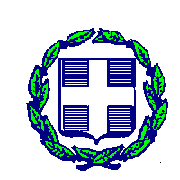 